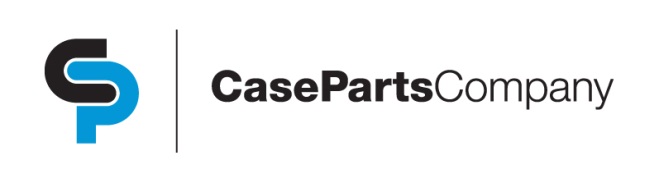 Internships AvailableDescription
Case Parts Company is a national wholesale distributor operating in three cities.  Our core functions are implemented with highly customized distributed enterprise application software including, sales, purchasing, accounting, inventory, manufacturing, shipping & receiving, online catalog and website.We have a dedicated team of seasoned software developers working on cool projects with the best tools in an awesome work space.  We’re looking for interns who would like to get real-world experience coding web applications using c#, MVC, HTML, CSS, Javascript and jQuery.Though this is an unpaid internship, it’s an excellent opportunity to learn from experienced developers using the latest technology.We're conveniently located just over the hill from CSULA, on Monterey Pass Road in Monterey Park.
Responsibilities
You will be assigned to small projects of an appropriate scope.  Our team will be available to provide guidance and support.  You will be expected to do your best to complete your assigned project.

Requirements
You must be currently pursuing a B.S. in Computer Science or Engineering.
A good work ethic is a must.Contact:Victor Lopez  (323) 729-6000x164  or  email:  victorl@caseparts.comOrLen Russell (323) 729-6000x142 or email:  lennyr@caseparts.com